
Stari trg pri Ložu, 10. 7. 2017EVIDENČNI LIST ZA IZPOSOJO UČBENIŠKEGA KOMPLETAŠolsko leto 2017/2018Učenec / učenka:                                                                        Razred: 8.
Ob izteku šolskega leta morate učbenike vrniti šoli. V primeru, da bo kateri izmed učbenikov poškodovan, uničen ali izgubljen, boste morali v skladu s pravilnikom o upravljanju učbeniškega sklada plačati odškodnino (1/3 za poškodovan, ½ za uničen ali izgubljen učbenik).Z učbeniki ravnajte skrbno, poskrbite, da bodo zaviti, vendar ne v samolepilno folijo in ne v ovitke s samolepilnimi trakovi.Opombe o stanju učbenikov posredujte skrbniku sklada na začetku šolskega leta.Evidenčni list shranite, ker ga boste potrebovali pri vračanju knjig.Izposojeno dne:_____________________                 Podpis:____________________________Vrnjeno dne:______________________                    Skrbnica učbeniškega sklada Leonida Zalar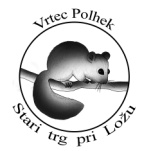 Osnovna šola heroja Janeza HribarjaCesta Notranjskega odreda 321386 Stari trg pri Ložu	tel: 01 707 12 50,   fax:  01 707 12  60os.h-janeza-hribarja@guest.arnes.siučbenikinventarna številkaD. Goodey, N. Goodey, M. Craven: MESSAGES 3B. Beznec et al.: MOJA PRVA FIZIKA 1A. Gabrič  et al.: KEMIJA DANES  1U. Lunder: DOTIK ŽIVLJENJA 8J. Razpotnik, D. Snoj: RAZISKUJEM PRETEKLOST 8K. Kolenc Kolnik, M. Otič, A. Vovk, J. Senegačnik: GEOGRAFIJA AFRIKE IN NOVEGA SVETAS. Fošnarič et al.: TEHNIKA IN TEHNOLOGIJA 8A. Pesek: GLASBA DANES IN NEKOČ 8dobijo v razreduG. Motta: WIR 2    